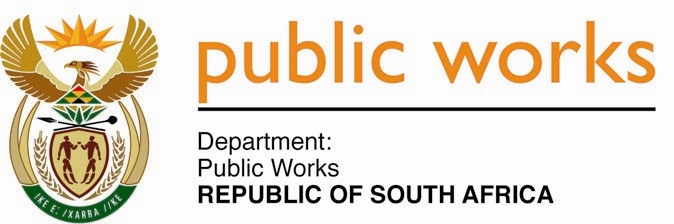 MINISTRY PUBLIC WORKSREPUBLIC OF SOUTH AFRICA Department of Public Works l Central Government Offices l 256 Madiba Street l Pretoria l Contact: +27 (0)12 406 2034 l +27 (0)12 406 1224Private Bag X9155 l CAPE TOWN, 8001 l RSA 4th Floor Parliament Building l 120 Plain Street l CAPE TOWN l Tel: +27 21 468 6900 Fax: +27 21 462 4592 www.publicworks.gov.za NATIONAL ASSEMBLYWRITTEN REPLYQUESTION NUMBER:					        		467 [NW485E]INTERNAL QUESTION PAPER NO.:					No. 03 of 2018DATE OF PUBLICATION:					        		23 FEBRUARY 2018DATE OF REPLY:								12 MARCH 2018 467.	Mr T W Mhlongo (DA) asked the Minister of Public Works:(1)	(a) What are the premises located at 6455 Mooki Street in Orlando East, City of Johannesburg, currently being used for and (b) who owns the premises; (2)	have any lease agreements been concluded with the occupant(s); if so, what are the relevant details?								NW485E_______________________________________________________________________________The Minister of Public Works:	REPLY: (a)  The property located at 6455, Erf number (6568) Mooki Street in Orlando East, City    	of Johannesburg is privately owned.   (b) See Annexure A.(2) 	Not applicable.________________________________________________________________________